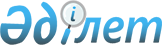 Ақтөбе облысы әкімдігінің 2020 жылғы 21 ақпандағы № 62 "Ақтөбе облысы бойынша 2020 жылға асыл тұқымды мал шаруашылығын дамытуды, мал шаруашылығының өнiмдiлiгiн және өнім сапасын арттыруды субсидиялау бағыттарына субсидиялар көлемдерін бекіту туралы" қаулысына өзгерістер енгізу туралы
					
			Мерзімі біткен
			
			
		
					Ақтөбе облысы әкімдігінің 2020 жылғы 24 желтоқсандағы № 475 қаулысы. Ақтөбе облысының Әділет департаментінде 2020 жылғы 24 желтоқсанда № 7830 болып тіркелді. Мерзімі өткендіктен қолданыс тоқтатылды
      Қазақстан Республикасының 2001 жылғы 23 қаңтардағы "Қазақстан Республикасындағы жергілікті мемлекеттік басқару және өзін-өзі басқару туралы" Заңының 27-бабына, Қазақстан Республикасы Ауыл шаруашылығы министрінің 2019 жылғы 15 наурыздағы № 108 "Асыл тұқымды мал шаруашылығын дамытуды, мал шаруашылығының өнімділігін және өнім сапасын арттыруды субсидиялау қағидаларын бекіту туралы" Нормативтік құқықтық актілерді мемлекеттік тіркеу тізілімінде № 18404 тіркелген бұйрығына сәйкес, Ақтөбе облысы әкімдігі ҚАУЛЫ ЕТЕДІ:
      1. Ақтөбе облысы әкімдігінің 2020 жылғы 21 ақпандағы № 62 "Ақтөбе облысы бойынша 2020 жылға асыл тұқымды мал шаруашылығын дамытуды, мал шаруашылығының өнiмдiлiгiн және өнім сапасын арттыруды субсидиялау бағыттарына субсидиялар көлемдерін бекіту туралы" қаулысына (Нормативтік құқықтық актілерді мемлекеттік тіркеу тізілімінде № 6825 тіркелген, 2020 жылғы 25 ақпанда Қазақстан Республикасы Нормативтік құқықтық актілерінің эталондық бақылау банкінде жарияланған) мынадай өзгерістер енгізілсін:
      көрсетілген қаулының 1-қосымшасы осы қаулының 1-қосымшасына сәйкес жаңа редакцияда жазылсын;
      көрсетілген қаулының 2-қосымшасы осы қаулының 2-қосымшасына сәйкес жаңа редакцияда жазылсын;
      көрсетілген қаулының 3-қосымшасы осы қаулының 3-қосымшасына сәйкес жаңа редакцияда жазылсын.
      2. "Ақтөбе облысының ауыл шаруашылығы басқармасы" мемлекеттік мекемесі заңнамада бекітілген тәртіппен:
      1) осы қаулыны Ақтөбе облысының Әділет департаментінде мемлекеттік тіркеуді;
      2) осы қаулыны оны ресми жариялағаннан кейін Ақтөбе облысы әкімдігінің интернет – ресурсында орналастыруды қамтамасыз етсін.
      3. Осы қаулының орындалуын бақылау Ақтөбе облысы әкімінің жетекшілік ететін орынбасарына жүктелсін.
      4. Осы қаулы оның алғашқы ресми жарияланған күнінен бастап қолданысқа енгізіледі. Жергілікті бюджеттен бөлінген қаражат шегінде асыл тұқымды мал шаруашылығын дамытуды, мал шаруашылығының өнiмдiлiгiн және өнім сапасын арттыруды субсидиялау бағыттары субсидиялар көлемдері Республикалық бюджеттен бөлінген қаражат шегінде асыл тұқымды мал шаруашылығын дамытуды, мал шаруашылығының өнiмдiлiгiн және өнім сапасын арттыруды субсидиялау бағыттары бойынша субсидиялар көлемдері Ақтөбе облысы бойынша 2020 жылға асыл тұқымды мал шаруашылығын дамытуды, мал шаруашылығының өнімділігін және өнім сапасын арттыруды субсидиялау бағыттары субсидиялар көлемдері
					© 2012. Қазақстан Республикасы Әділет министрлігінің «Қазақстан Республикасының Заңнама және құқықтық ақпарат институты» ШЖҚ РМК
				
      Ақтөбе облысының әкімі 

О. Уразалин
Ақтөбе облысы әкімдігінің 2020 жылғы 24 желтоқсандағы № 475 қаулысына 1-қосымшаАқтөбе облысы әкімдігінің 2020 жылғы "21" ақпандағы № 62 қаулысына 1-қосымша
№
Субсидиялау бағыты
Өлшем бірлігі
1 бірлікке арналған субсидиялар нормативтері, теңге
Субсидия көлемі
Субсидиялар сомасы, мың теңге
Етті және етті-сүтті мал шаруашылығы
Етті және етті-сүтті мал шаруашылығы
Етті және етті-сүтті мал шаруашылығы
Етті және етті-сүтті мал шаруашылығы
Етті және етті-сүтті мал шаруашылығы
Етті және етті-сүтті мал шаруашылығы
1.
Селекциялық және асыл тұқымдық жұмыс жүргізу
Селекциялық және асыл тұқымдық жұмыс жүргізу
Селекциялық және асыл тұқымдық жұмыс жүргізу
Селекциялық және асыл тұқымдық жұмыс жүргізу
Селекциялық және асыл тұқымдық жұмыс жүргізу
1.1
Ірі қара малдың тауарлық аналық басы
бас/шағылыстыру маусымы
10 000
72 709
727 090,0
1.2.
Ірі қара малдың асыл тұқымды аналық басы
бас/шағылыстыру маусымы
20 000
29 920
598 400,0
2.
Табынның өсімін молайту үшін пайдаланылатын етті және етті-сүтті тұқымдардың асыл тұқымды тұқымдық бұқасын күтіп-бағу
бас/шағылыстыру маусымы
100 000
2 479
247 900,0
3.
Отандық асыл тұқымдық ірі қара мал сатып алу
сатып алынған бас
150 000
4 672
700 800,0
3.1.
Шетелдік асыл тұқымды аналық мал басын сатып алу
сатып алынған бас
225000
738
166 050,0
3.2.
нормативтен 50%-ға дейін ұлғайту
сатып алынған бас
110 000
4 555,12
501 063,2
4.
Сыйымдылығы бір уақытта кемінде 1000 бас болатын бордақылау алаңдарына бордақылау үшін өткізілген немесе ауыстырылған бұқашықтардың құнын арзандату
тiрiлей салмағы, килограмм
200
1 358 971
271 794,2
5.
Сыйымдылығы бір уақытта кемінде 1000 бас болатын бордақылау алаңдары үшін бұқашықтарды бордақылау шығындарын арзандату
қосқан салмағы, килограмм
200
60 000
12 000,0
Барлық сомасы
Барлық сомасы
Барлық сомасы
Барлық сомасы
Барлық сомасы
3 225 097,4
Сүтті және сүтті-етті мал шаруашылығы
Сүтті және сүтті-етті мал шаруашылығы
Сүтті және сүтті-етті мал шаруашылығы
Сүтті және сүтті-етті мал шаруашылығы
Сүтті және сүтті-етті мал шаруашылығы
Сүтті және сүтті-етті мал шаруашылығы
1.
Сүтті және сүтті-етті тұқымдардың асыл тұқымды бұқасының ұрығын сатып алу
1.1
Бір жынысты
сатып алынған доза
10 000
1.2
Қос жынысты
сатып алынған доза
5 000
68,56
342,8
2.
Ірі қара малдың асыл тұқымды аналық басын сатып алу:
2.1
отандық немесе ТМД елдерінен әкелінген шетелдік
сатып алынған бас
150 000
444
66 600,0
3.
Сүт өндіру құнын арзандату:
Сүт өндіру құнын арзандату:
Сүт өндіру құнын арзандату:
Сүт өндіру құнын арзандату:
Сүт өндіру құнын арзандату:
3.1
бағымдағы сиырларының саны 600 бастан басталатын шаруашылық
өткізілген немесе өңделген ки- лограмм
35
4 906 953
171 743, 355
3.2
бағымдағы сиырларының саны 50 бастан басталатын шаруашылық
өткізілген немесе өңделген ки- лограмм
10
129 246
1 292,46
3.3
Ауыл шаруашылығы кооперативі
өткізілген немесе өңделген ки- лограмм
10
19 875
198,75
4.
Табынның өсімін молайту үшін пайдаланылатын сүтті және сүтті-етті тұқымдардың асыл тұқымды тұқымдық бұқасын күтіп-бағу
бас/шағылыстыру маусымы
100 000
63
6 300,0
5.
Сүтті және сүтті-етті бағыттағы аналық басының және толықтыратын мал басының азығына жұмсалған шығындар құнын арзандату
бас 
120 000
1 167,566
140 108,0
Барлық сомасы
Барлық сомасы
Барлық сомасы
Барлық сомасы
Барлық сомасы
386 585, 365
Жұмыртқалы құс шаруашылығы
Жұмыртқалы құс шаруашылығы
Жұмыртқалы құс шаруашылығы
Жұмыртқалы құс шаруашылығы
Жұмыртқалы құс шаруашылығы
Жұмыртқалы құс шаруашылығы
1.
Тағамдық жұмыртқа өндіру құнын арзандату
Тағамдық жұмыртқа өндіру құнын арзандату
Тағамдық жұмыртқа өндіру құнын арзандату
1.1
150 миллион данадан басталатын нақты өндіріс
 өткізілген дана
2,7
15597037
42 112,0
Барлық сомасы
Барлық сомасы
Барлық сомасы
Барлық сомасы
Барлық сомасы
42 112,0
Қой шаруашылығы
Қой шаруашылығы
Қой шаруашылығы
Қой шаруашылығы
Қой шаруашылығы
Қой шаруашылығы
1.
Селекциялық және асыл тұқымдық жұмыс жүргізу
Селекциялық және асыл тұқымдық жұмыс жүргізу
Селекциялық және асыл тұқымдық жұмыс жүргізу
Селекциялық және асыл тұқымдық жұмыс жүргізу
Селекциялық және асыл тұқымдық жұмыс жүргізу
 1.1.
Қойлардың асыл тұқымды аналық басы
бас/ шағылысу маусымы
2 500
1.2
Қойлардың тауарлық аналық басы
бас/ шағылысу маусымы
1 500
2.
Асыл тұқымды тұқымдық қойлар сатып алу
сатып алынған бас
8 000
913
7 304,0
3.
Қозы өткізу құнын арзандату
өткізілген бас
3 000
Барлық сомасы
Барлық сомасы
Барлық сомасы
Барлық сомасы
Барлық сомасы
7 304,0
Жылқы шаруашылығы
Жылқы шаруашылығы
Жылқы шаруашылығы
Жылқы шаруашылығы
Жылқы шаруашылығы
Жылқы шаруашылығы
1.
Өнімді бағыттағы асыл тұқымды тұқымдық айғырлар сатып алу
сатып алынған бас
100 000
43
4 300,0
 2.
Бие сүтін өндіру және өңдеу құнын арзандату
килограмм
60
22 500
1 350,0
Барлық сомасы
Барлық сомасы
Барлық сомасы
Барлық сомасы
Барлық сомасы
5 650,0
Жиынтық сомасы
Жиынтық сомасы
Жиынтық сомасы
Жиынтық сомасы
Жиынтық сомасы
3 666 748,765Ақтөбе облысы әкімдігінің 2020 жылғы 24 желтоқсандағы № 475 қаулысына 2-қосымшаАқтөбе облысы әкімдігінің 2020 жылғы 21 ақпандағы № 62 қаулысына 2 қосымша
№
Субсидиялау бағыты
Өлшем бірлігі
1 бірлікке арналған субси-диялар норматив-тері, теңге
Субсидия көлемі
Субсидия сомасы, мың теңге
Етті және етті-сүтті мал шаруашылығы
Етті және етті-сүтті мал шаруашылығы
Етті және етті-сүтті мал шаруашылығы
Етті және етті-сүтті мал шаруашылығы
Етті және етті-сүтті мал шаруашылығы
Етті және етті-сүтті мал шаруашылығы
1.
Етті, етті-сүтті тұқымдардың отандық асыл тұқымды тұқымдық бұқасын сатып алу:
сатып алынған бас
150 000
400
60 000,0
2.
Ірі қара малдың асыл тұқымды аналық басын сатып алу
Ірі қара малдың асыл тұқымды аналық басын сатып алу
Ірі қара малдың асыл тұқымды аналық басын сатып алу
Ірі қара малдың асыл тұқымды аналық басын сатып алу
Ірі қара малдың асыл тұқымды аналық басын сатып алу
2.1.
Отандық
сатып алынған бас
150 000
1 628
244 200,0
2.2.
Тәуелсіз Мемлекеттер Достығы, Украина елдерінен импортталған
сатып алынған бас
225 000
1 959
440 775,0
3.
Сыйымдылығы бір уақытта кемінде 1000 бас болатын бордақылау алаңдарына бордақылау үшін немесе сою қуаты тәулігіне 50 бас болатын ет өңдеуші кәсіпорындарына өткізілген немесе орын ауыстырылған бұқашықтардың құнын арзандату
тірідей салмағы, килограмм
200
1 275 125
255 025,0
Барлық сомасы
Барлық сомасы
Барлық сомасы
Барлық сомасы
Барлық сомасы
1 000 000,0Ақтөбе облысы әкімдігінің 2020 жылғы 24 желтоқсандағы № 475 қаулысына 3-қосымшаАқтөбе облысы әкімдігінің 2020 жылғы 21 ақпандағы № 62 қаулысына қосымша
№
Субсидиялау бағыты
Өлшем бірлігі
1 бірлікке арналған субсидиялар нормативтері, теңге
Субсидия көлемі
Субсидия сомасы, мың теңге
Етті және етті-сүтті мал шаруашылығы
Етті және етті-сүтті мал шаруашылығы
Етті және етті-сүтті мал шаруашылығы
Етті және етті-сүтті мал шаруашылығы
Етті және етті-сүтті мал шаруашылығы
Етті және етті-сүтті мал шаруашылығы
1.
Селекциялық және асыл тұқымдық жұмыс жүргізу
Селекциялық және асыл тұқымдық жұмыс жүргізу
Селекциялық және асыл тұқымдық жұмыс жүргізу
Селекциялық және асыл тұқымдық жұмыс жүргізу
Селекциялық және асыл тұқымдық жұмыс жүргізу
1.1
Ірі қара малдың тауарлық аналық басы
бас/шағы-лыстыру маусымы
10 000
9 321
93 210,0
1.2
Ірі қара малдың асыл тұқымды аналық басы
бас/шағы-лыстыру маусымы
15 000
3 271
49 065,0
2.
Табынның өсімін молайту үшін пайдаланылатын етті және етті-сүтті тұқымдардың асыл тұқымды тұқымдық бұқасын күтіп-бағу
бас/шағы-лыстыру маусымы
100 000
108
10 800,0
3.
Етті, етті-сүтті тұқымдардың отандық асыл тұқымды бұқасын сатып алу
сатып алынған бас
150 000
622
93 300,0
4.
Ірі қара малдың асыл тұқымды аналық басын сатып алу
Ірі қара малдың асыл тұқымды аналық басын сатып алу
Ірі қара малдың асыл тұқымды аналық басын сатып алу
Ірі қара малдың асыл тұқымды аналық басын сатып алу
Ірі қара малдың асыл тұқымды аналық басын сатып алу
4.1
Отандық
сатып алынған бас
150 000
690
103 500,0
4.2
Тәуелсіз Мемлекеттер Достастығы, Украина елдерінен импортталған
сатып алынған бас
225 000
930
209 250,0
5.
Шығу тегі асыл тұқымдыға сәйкес келетін ірі қара малдың импортталған аналық басын сатып алу
сатып алынған бас
150 000
500
75 000,0
6.
Сыйымдылығы бір уақытта кемінде 1000 бас болатын бордақылау алаңдарына бордақылау үшін немесе сою қуаты тәулігіне 50 бас болатын ет өңдеуші кәсіпорындарына өткізілген немесе орны ауыстырылған бұқашықтардың құнын арзандату
тірідей салмағы, килограмм
200
404 317,620
80 863,523
Барлық сомасы
Барлық сомасы
Барлық сомасы
Барлық сомасы
Барлық сомасы
714 988,523
Сүтті және сүтті-етті мал шаруашылығы
Сүтті және сүтті-етті мал шаруашылығы
Сүтті және сүтті-етті мал шаруашылығы
Сүтті және сүтті-етті мал шаруашылығы
Сүтті және сүтті-етті мал шаруашылығы
Сүтті және сүтті-етті мал шаруашылығы
1.
Сүтті және сүтті-етті тұқымдардың асыл тұқымды бұқасының ұрығын сатып алу
Сүтті және сүтті-етті тұқымдардың асыл тұқымды бұқасының ұрығын сатып алу
Сүтті және сүтті-етті тұқымдардың асыл тұқымды бұқасының ұрығын сатып алу
Сүтті және сүтті-етті тұқымдардың асыл тұқымды бұқасының ұрығын сатып алу
Сүтті және сүтті-етті тұқымдардың асыл тұқымды бұқасының ұрығын сатып алу
1.1
Бір жынысты
сатып алынған доза
10 000
2 707
27 070,0
2.
Ірі қара малдың асыл тұқымды аналық басын сатып алу
Ірі қара малдың асыл тұқымды аналық басын сатып алу
Ірі қара малдың асыл тұқымды аналық басын сатып алу
Ірі қара малдың асыл тұқымды аналық басын сатып алу
Ірі қара малдың асыл тұқымды аналық басын сатып алу
2.1
Отандық
сатып алынған бас
200 000
348
69 600,0
2.3
Аустралия, АҚШ, Солтүстік және Оңтүстік Америка, Еуропа елдерінен импортталған
сатып алынған бас
400 000
97
38 800,0
3.
Сүт өндіру құнын арзандату
Сүт өндіру құнын арзандату
Сүт өндіру құнын арзандату
Сүт өндіру құнын арзандату
Сүт өндіру құнын арзандату
3.1
Бағымдағы сиырларының саны 600 бастан басталатын шаруашылық
өткізілген немесе өңделген килограмм
45
6 320 000
284 400,0
3.2
Бағымдағы сиырларының саны 50 бастан басталатын шаруашылық
өткізілген немесе өңделген килограмм
20
114 930
2 298,6
3.3
Ауыл шаруашылығы кооперативі
өткізілген немесе өңделген килограмм
20
84 213
1 684,260
4.
Шаруа (фермер) қожалықтарында және ауыл шаруашылығы кооперативтерінде сүтті және сүтті-етті бағытындағы ірі қара малдың аналық басын қолдан ұрықтандыру жөніндегі көрсетілетін қызметтерді субсидиялау
ағымдағы жылы ұрықтандырылған бас
5 000
2 093
10 465,0
Барлық сомасы
Барлық сомасы
Барлық сомасы
Барлық сомасы
Барлық сомасы
434 317,860
Жұмыртқалы құс шаруашылығы
Жұмыртқалы құс шаруашылығы
Жұмыртқалы құс шаруашылығы
Жұмыртқалы құс шаруашылығы
Жұмыртқалы құс шаруашылығы
Жұмыртқалы құс шаруашылығы
1.
Асыл тұқымды құстардан алынған жұмыртқа бағытындағы финалдық нысандағы тәуліктік балапан сатып алу
сатып алынған бас
60
414 000
24 840,0
2.
Тағамдық жұмыртқа өндіру құнын арзандату (2022 жылғы 1 қаңтарға дейін қолданыста болады)
Тағамдық жұмыртқа өндіру құнын арзандату (2022 жылғы 1 қаңтарға дейін қолданыста болады)
Тағамдық жұмыртқа өндіру құнын арзандату (2022 жылғы 1 қаңтарға дейін қолданыста болады)
Тағамдық жұмыртқа өндіру құнын арзандату (2022 жылғы 1 қаңтарға дейін қолданыста болады)
Тағамдық жұмыртқа өндіру құнын арзандату (2022 жылғы 1 қаңтарға дейін қолданыста болады)
2.1
150 миллион данадан басталатын нақты өндіріс
өткізілген дана
1,3
134 402,964
174 723,852
Барлық сомасы
Барлық сомасы
Барлық сомасы
Барлық сомасы
Барлық сомасы
199 563,852
Қой шаруашылығы
Қой шаруашылығы
Қой шаруашылығы
Қой шаруашылығы
Қой шаруашылығы
Қой шаруашылығы
1.
Селекциялық және асыл тұқымды жұмыс жүргізу
Селекциялық және асыл тұқымды жұмыс жүргізу
Селекциялық және асыл тұқымды жұмыс жүргізу
Селекциялық және асыл тұқымды жұмыс жүргізу
Селекциялық және асыл тұқымды жұмыс жүргізу
1.1
Қойлардың асыл тұқымды аналық басы
бас/шағылыстыру маусымы
4 000
30 000
120 000,0
1.2
Қойлардың тауарлық аналық басы
бас/шағылыстыру маусымы
2 500
105 000
262 500,0
2.
Отандық асыл тұқымды қойлар сатып алу
сатып алынған бас
15 000
7 500
112 500,0
Барлық сомасы
Барлық сомасы
Барлық сомасы
Барлық сомасы
Барлық сомасы
495 000,0
Жылқы шаруашылығы
Жылқы шаруашылығы
Жылқы шаруашылығы
Жылқы шаруашылығы
Жылқы шаруашылығы
Жылқы шаруашылығы
1.
Өнімді бағыттағы асыл тұқымды тұқымдық айғырлар сатып алу
сатып алынған бас
100 000
47
4 700,0
1.
Барлық сомасы
4 700,0
Жергілікті бюджет қаражаты есебінен
Жергілікті бюджет қаражаты есебінен
Жергілікті бюджет қаражаты есебінен
Жергілікті бюджет қаражаты есебінен
Жергілікті бюджет қаражаты есебінен
Жергілікті бюджет қаражаты есебінен
1.
Маралдардың (бұғылардың) аналық бастарымен селекциялық және асыл тұқымдық жұмыс жүргізу
бас/шағылыстыру маусымы
10 000
75
750,0
2.
Балара ұяларымен селекциялық және асыл тұқымдық жұмыс жүргізу
балара ұясы/маусым
5 000
800
4 000,0
3.
Ауыл шаруашылығы малдарының азығына жұмсалған шығындар құнын арзандату*:
Ауыл шаруашылығы малдарының азығына жұмсалған шығындар құнын арзандату*:
Ауыл шаруашылығы малдарының азығына жұмсалған шығындар құнын арзандату*:
Ауыл шаруашылығы малдарының азығына жұмсалған шығындар құнын арзандату*:
Ауыл шаруашылығы малдарының азығына жұмсалған шығындар құнын арзандату*:
3.
Сүтті және сүтті-етті бағыттағы ірі қара малдың аналық басы
бас
120 000
2 150
258 000,0
3.
Ірі қара малдың аналық басы
бас
30 000
100 000
3 000 000,0
3.
Ұсақ малдың аналық басы
бас
5 000
99 148
495 740,0
3.
Жылқының аналық басы
бас
20 000
31 518
630 360,0
3.
Түйелердің аналық басы
бас
20 000
267
5 340,0
4.
Бие сүтін өндіру және өңдеу құнын арзандату
килограмм
60
700 000
42 000,0
5.
Түйе сүтін өндіру және өңдеу құнын арзандату
килограмм
55
10 000
550,0
Барлық сомасы
Барлық сомасы
Барлық сомасы
4 436 740,0
Барлығы
Барлығы
Барлығы
Барлығы
Барлығы
6 285 310,235